Experiencing the Joy of Generosity “Every generous act of giving, with every perfect gift, is from above, comingdown from the Father of lights, with whom there is no variation of shadow due to change.”James 1:17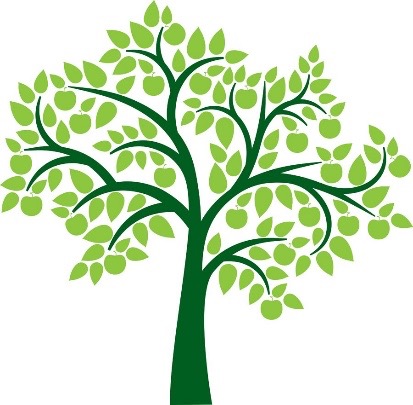  I (we) promise to worship regularly.  I (we) commit to diligent study in God’s Word. I (we) will commit to praying for the ministry of my church. I (we) will faithfully and cheerfully give the following:My (our) offering percentage: _____________%.$__________per week, totaling $ ___________annually.My (our) weekly offering will be $_____________.I(we) will or have arranged to fulfill my/our commitment electronically through my/our bank ________Name(s) ___________________________________________________Please return on Commitment Sunday November 1, 2020 or send to the church officeor submit through our secure online form		https://www.emmanuelnorwood.org/2020/10/06/2021-pledge-form/Experiencing the Joy of GenerosityPlease detach and keep for your records I (we) promise to worship regularly.  I (we) commit to diligent study in God’s Word. I (we) will commit to praying for the ministry of my church. I (we) will faithfully and cheerfully give the following:My (our) offering percentage  _____________%.$__________per week, totaling $ ___________annually.My (our) weekly offering will be $_____________.	 